Adrodd am sgam neu gwmni heb awdurdodOs ydych yn amau bod cwmni neu unigolyn heb awdurdod wedi cysylltu â chi yn ymgymryd â gweithgaredd sydd wedi’i reoli gan yr FCA – sydd yn ffonio pobl heb wahoddiad yn aml – adroddwch wrthym amdano gan ddefnyddio’r ffurflen isod.Mae’n rhaid i bron bob cwmni ac unigolyn sy’n cynnig gwasanaethau ariannol yn y DU gael eu hawdurdodi neu eu cofrestru gennym ni. Dim ond cwmnïau awdurdodedig neu gofrestredig y dylech ymdrin â nhw. Dylech bob amser wirio’r Gofrestr Gwasanaethau Ariannol i sicrhau bod cwmnïau wedi’u hawdurdodi neu eu cofrestru.Dywedwch gymaint â phosib wrthym am y cwmni neu’r unigolyn heb awdurdod a gysylltodd â chi. Os oes nifer o gwmnïau neu unigolion wedi cysylltu â chi, yna llenwch ffurflen ar wahân ar gyfer pob un ohonynt os gwelwch yn dda. Os ydych yn meddwl eich bod wedi colli arian yn sgil twyll, dylech adrodd wrth Action Fraud amdano ar 0300 123 2040 neu ar-lein drwy eu gwefan (dolen allanol).Ar y ffurflen isod, dywedwch wrthym am y cwmni neu’r unigolyn heb awdurdod yr ydych yn adrodd wrthym amdanynt a pham eich bod yn adrodd amdanynt. Ar y dudalen nesaf, gofynnir i chi ddarparu manylion amdanoch eich hun.Dim ond ar gyfer adrodd am gwmnïau neu unigolion heb awdurdod y mae’r ffurflen hon. Os yw’r cwmni neu’r person yr ydych am adrodd amdanynt wedi’u hawdurdodi neu eu cofrestru gyda’r FCA, yna cysylltwch â ni gan ddefnyddio ein manylion cyswllt arferol.1 Dechrau  Eich manylion   CwblhauMath o sgam: * 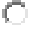 Twyll cyfranddaliadau Sgam buddsoddi Credyd Defnyddwyr YswiriantMorgaisSefydliad gwasanaethau taluPensiwnEnw’r cwmni yr ydych yn adrodd amdano *Yr holl fanylion cyswllt sydd gennych ar gyfer y cwmni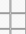 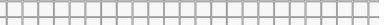 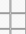 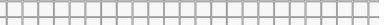 Sut wnaethon nhw gysylltu â chi?Pryd wnaethon nhw gysylltu â chi?                 DiwrnodDiwrnodMisBlwyddyn MisBlwyddynPa gynnyrch/gwasanaeth a gynigiwyd i chi?Pam ydych chi’n meddwl mai sgam oedd hyn?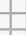 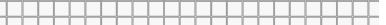 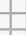 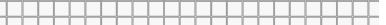 Os gofynnwyd i chi drosglwyddo arian, dywedwch wrthym yn union beth ofynnwyd i chi ei wneud.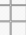 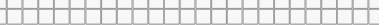 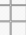 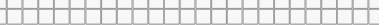  Darparwch fanylion llawn unrhyw gyfrifon banc y gofynnwyd i chi dalu eich arian iddynt, yn cynnwys y cod didoli, rhif cyfrif ac enw’r cyfrif.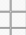 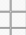 Uwchlwythwch unrhyw ddogfennau yr ydych wedi’u derbyn gan y cwmni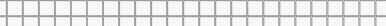 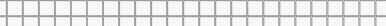 Uwchlwythwch unrhyw ddogfennau sydd gennych gan y cwmni yma – bydd hyn yn helpu gyda’n hymchwiliad.Tudalen Nesaf >Adrodd am sgam neu gwmni heb awdurdodOs ydych yn amau bod cwmni neu unigolyn heb awdurdod wedi cysylltu â chi yn ymgymryd â gweithgaredd sydd wedi’i reoli gan yr FCA – sydd yn ffonio pobl heb wahoddiad yn aml – adroddwch wrthym amdano gan ddefnyddio’r ffurflen isod.Mae’n rhaid i bron bob cwmni ac unigolyn sy’n cynnig gwasanaethau ariannol yn y DU gael eu hawdurdodi neu eu cofrestru gennym ni. Dim ond cwmnïau awdurdodedig neu gofrestredig y dylech ymdrin â nhw. Dylech bob amser wirio’r Gofrestr Gwasanaethau Ariannol i sicrhau bod cwmnïau wedi’u hawdurdodi neu eu cofrestru.Dywedwch gymaint â phosib wrthym am y cwmni neu’r unigolyn heb awdurdod a gysylltodd â chi. Os oes nifer o gwmnïau neu unigolion wedi cysylltu â chi, yna llenwch ffurflen ar wahân ar gyfer pob un ohonynt os gwelwch yn dda. Os ydych yn meddwl eich bod wedi colli arian yn sgil twyll, dylech adrodd wrth Action Fraud amdano ar 0300 123 2040 neu ar-lein drwy eu gwefan (dolen allanol).Ar y ffurflen isod, dywedwch wrthym am y cwmni neu’r unigolyn heb awdurdod yr ydych yn adrodd wrthym amdanynt a pham eich bod yn adrodd amdanynt. Ar y dudalen nesaf, gofynnir i chi ddarparu manylion amdanoch eich hun.Dim ond ar gyfer adrodd am gwmnïau neu unigolion heb awdurdod y mae’r ffurflen hon. Os yw’r cwmni neu’r person yr ydych am adrodd amdanynt wedi’u hawdurdodi neu eu cofrestru gyda’r FCA, yna cysylltwch â ni gan ddefnyddio ein manylion cyswllt arferol.1 Dechrau 2 Eich manylion CwblhauEich enw * Eich oed18-3435-4445-5455-6465 a throsoddEich cyfeiriad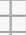 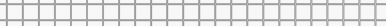 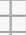 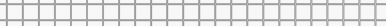 Eich rhif ffônEich ebost< Tudalen Flaenorol CyflwynoDiolch, mae eich ffurflen wedi’i chyflwyno.Nodwch os gwelwch yn dda mai dim ond os byddwn angen gwybodaeth bellach y byddwn yn cysylltu â chi eto. Mae’n bosib na fyddwn yn medru trafod unrhyw ymchwiliadau pellach gyda chi a gallwn basio eich manylion ymlaen i asiantaethau gorfodi’r gyfraith os bydd angen.Os ydych wedi colli arian yn sgil twyll buddsoddi a’ch bod angen cefnogaeth bellach, dylech adrodd wrth Action Fraud amdano ar 0300 123 2040 neu ar-lein yn www.actionfraud.police.uk (dolen allanol).Os ydych wedi colli arian yn sgil sgam, mae’n bosib y gall twyllwyr gysylltu â chi yn cynnig help i adennill eich buddsoddiad am ffi. Dysgwch am sut i warchod eich hun rhag unrhyw sgamiau pellach.Os oes arnoch angen siarad â ni ymhellach, cysylltwch â chanolfan cyswllt defnyddwyr yr FCA. Dychwelyd i’n tudalennau defnyddwyr.Mynd yn ôl i’r ffurflen.